 9 nueve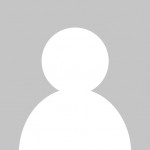 ALTAMIRANO, MARíA JOSé44034677Presente 					1 Falta				 					2 Faltas				 					3 Faltas				ANDRÉ, RUTH MACARENA44283273Presente 					1 Falta				 					2 Faltas				 					3 Faltas				BAROLO, CANDELA LUDMILA44244498Presente 					1 Falta				 					2 Faltas				 					3 Faltas				Bernardis, Ana43843189Presente 					1 Falta				 					2 Faltas				 					3 Faltas				BERNARD, SOL43009078Presente 					1 Falta				 					2 Faltas				 					3 Faltas				10 diezBOERO, DANA ORNELLA44702440Presente 					1 Falta				 					2 Faltas				 					3 Faltas				10 diezBRITOS, SOFIA43539757Presente 					1 Falta				 					2 Faltas				 					3 Faltas				CáCERES, JULIETA43868901Presente 					1 Falta				 					2 Faltas				 					3 Faltas				9 nueveCARDENAL, MACARENA AIMARA41282175Presente 					1 Falta				 					2 Faltas				 					3 Faltas				10 diezCAROBOLANTE, MELINA43299216Presente 					1 Falta				 					2 Faltas				 					3 Faltas				9 nueveCARRERE, ABRIL MARTINA44178511Presente 					1 Falta				 					2 Faltas				 					3 Faltas				10 diezCASTAñEDA, FEDERICO MANUEL42851251Presente 					1 Falta				 					2 Faltas				 					3 Faltas				CEOLA, DAMIAN JUAN MARIA30106795Presente 					1 Falta				 					2 Faltas				 					3 Faltas				CHIAFFREDO, FLORIANA41216584Presente 					1 Falta				 					2 Faltas				 					3 Faltas				CHOROLQUE, LUZ DEL VALLE37532391Presente 					1 Falta				 					2 Faltas				 					3 Faltas				9 nueveCoria, Pilar44441126Presente 					1 Falta				 					2 Faltas				 					3 Faltas				9 nueveCORREA, LIHUEN DENISE44211734Presente 					1 Falta				 					2 Faltas				 					3 Faltas				DA SILVA, LUDMILA ROSA ESTER44556790Presente 					1 Falta				 					2 Faltas				 					3 Faltas				DEMICHELLI, BIANCA SOFIA 9 nueve44178701Presente 					1 Falta				 					2 Faltas				 					3 Faltas				10 diezFABRO, ABIGAIL AYELEN42534035Presente 					1 Falta				 					2 Faltas				 					3 Faltas				9 nueveGALETTO, MACARENA ANABEL39580730Presente 					1 Falta				 					2 Faltas				 					3 Faltas				10 diez GARCIA, LUCIA ARACELI38446739Presente 					1 Falta				 					2 Faltas				 					3 Faltas				9 nueveGIMENEZ, IRINA LUJAN43415121Presente 					1 Falta				 					2 Faltas				 					3 Faltas				8 ochoGUIDO, STELLA MARIS42069996Presente 					1 Falta				 					2 Faltas				 					3 Faltas				HORST, SELENA NAIARA43936318Presente 					1 Falta				 					2 Faltas				 					3 Faltas				10 diezHUCK, ARIADNA DENISE42123694Presente 					1 Falta				 					2 Faltas				 					3 Faltas				HURETTI, MICAELA42868976Presente 					1 Falta				 					2 Faltas				 					3 Faltas				9 nueveINSAURRALDE, DELFINA43287078Presente 					1 Falta				 					2 Faltas				 					3 Faltas				9 nueveKESSLER, ELISABET DE LOS MILAGROS42206660Presente 					1 Falta				 					2 Faltas				 					3 Faltas				LEVRAND, MAGALI AILEN41980081Presente 					1 Falta				 					2 Faltas				 					3 Faltas				9 nueveLOMBARDO, CELINA BELEN44211310Presente 					1 Falta				 					2 Faltas				 					3 Faltas				8 ochoLÓPEZ, CATALINA44555345Presente 					1 Falta				 					2 Faltas				 					3 Faltas				10 diezMEDINA, GIULIANA GIMENA39259067Presente 					1 Falta				 					2 Faltas				 					3 Faltas				8 ochoMIñO, JAZMIN ELIZABETH43755139Presente 					1 Falta				 					2 Faltas				 					3 Faltas				10 diezMODENUTTI, ANA PAULA43827257Presente 					1 Falta				 					2 Faltas				 					3 Faltas				10 diezMuega, Jennifer44702677Presente 					1 Falta				 					2 Faltas				 					3 Faltas				10 diezOJEDA ALULEMA, KATHERINE PAMELA1805178736Presente 					1 Falta				 					2 Faltas				 					3 Faltas				8 ochoORDUñA, GIANELLA BARBARA AGUSTINA44024752Presente 					1 Falta				 					2 Faltas				 					3 Faltas				ORELLANO, MILAGROS AILEN43163547Presente 					1 Falta				 					2 Faltas				 					3 Faltas				PALACIO, DIAMELA ALEXANDRA43633399Presente 					1 Falta				 					2 Faltas				 					3 Faltas				PELLO BUFFA, MARIA SOL 9 nueve41630989Presente 					1 Falta				 					2 Faltas				 					3 Faltas				10 diezPERESIN, VALENTINA41930797Presente 					1 Falta				 					2 Faltas				 					3 Faltas				10 diezRAMíREZ, CELESTE ANAHí43113650Presente 					1 Falta				 					2 Faltas				 					3 Faltas				9 nueveRONCHETTI, BRISA ABIGAIL43125038Presente 					1 Falta				 					2 Faltas				 					3 Faltas				SEQUEIRA, CARLOS NAHUEL ZOILO37284625Presente 					1 Falta				 					2 Faltas				 					3 Faltas				10 diezSOSA, NICOL AILéN44151028Presente 					1 Falta				 					2 Faltas				 					3 Faltas				8 ochoTHOMAS, DENISE AILEN44152362Presente 					1 Falta				 					2 Faltas				 					3 Faltas				10 diezVALDEZ SPIAZZI, VALENTINA44702233Presente 					1 Falta				 					2 Faltas				 					3 Faltas				10 diezWURSTEN, MILAGROS MARÍA EMILIA33008781Presente 					1 Falta				 					2 Faltas				 					3 Faltas				9 nueveZalazar Godoy, Candela42851489Castaño Karen 8 ocho.